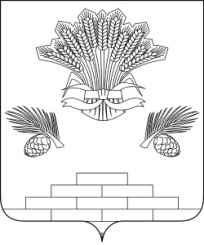 АДМИНИСТРАЦИЯ ЯШКИНСКОГО МУНИЦИПАЛЬНОГО ОКРУГАПОСТАНОВЛЕНИЕот «20» января 2023 г. № 71-пЯшкинский муниципальный округО внесении изменений в постановление администрации Яшкинского муниципального района от 11.07.2018 № 382-п «Об образовании единых избирательных участков для проведения выборов всех уровней и референдумов на территории Яшкинского муниципального района»Руководствуясь статьей 19 Федерального закона от 12.06.2002 № 67-ФЗ «Об основных гарантиях избирательных прав и права на участие в референдуме граждан Российской Федерации», статьёй 11 Закона Кемеровской области от 30.05.2011 № 54-ОЗ «О выборах в органы местного самоуправления в Кемеровской области», Уставом Яшкинского муниципального округа, по согласованию с территориальной избирательной комиссией Яшкинского муниципального на основании сведений о численности избирателей, зарегистрированных на территории Яшкинского муниципального округа по состоянию на 1 января 2023 года, администрация Яшкинского муниципального округа постановляет:1. Внести в постановление администрации Яшкинского муниципального района от 11.07.2018 № 382-п «Об образовании единых избирательных участков для проведения выборов всех уровней и референдумов на территории Яшкинского муниципального района» следующие изменения:1.1 Приложение к постановлению администрации Яшкинского муниципального района от 11.07.2018 № 382-п «Об образовании единых избирательных участков для проведения выборов всех уровней и референдумов на территории Яшкинского муниципального района» изложить в новой редакции согласно приложению.2. Опубликовать настоящее постановление в Яшкинской газете «Яшкинский вестник».3. Контроль за исполнением настоящего постановления возложить на заместителя главы Яшкинского муниципального округа по внутренней политики Т.А. Липовскую.4. Настоящее постановление вступает в силу после его официального опубликования.Глава Яшкинского муниципального округа                                                                          Е.М.КураповПриложениек постановлению администрации Яшкинского муниципального округаот «20» января 2023 г. № 71-пПриложениек постановлению администрации Яшкинского муниципального районаот «11» июля 2018 № 382-пСПИСОКединых избирательных участков для проведения всех выборов и референдумов на территории Яшкинского муниципального округаИЗБИРАТЕЛЬНЫЙ УЧАСТОК № 1675Муниципальное бюджетное учреждение «Центральный дом культуры»Адрес: 652010, пгт. Яшкино, ул. Куйбышева, д. 11-а, телефон 5-10-52Численность избирателей: 651 человекВ избирательный участок входит улица: Суворова (полностью)ИЗБИРАТЕЛЬНЫЙ УЧАСТОК № 1676Муниципальное бюджетное учреждение «Центральный дом культуры»Адрес: 652010, пгт. Яшкино, ул. Куйбышева, д.11-а, телефон 5-10-52Численность избирателей: 711 человекВ избирательный участок входят улицы: Калинина 13, 14, 14а, 16, 18 – 29; Ленинская 42,44,46, 48, 50-131ИЗБИРАТЕЛЬНЫЙ УЧАСТОК № 1677Государственное профессиональное образовательное учреждение«Яшкинский техникум технологий и механизации»Адрес: 652010, пгт.  Яшкино, ул. Комарова, д. 24, телефон 5-22-03Численность избирателей: 624 человекаВ избирательный участок входят улицы: Шиферная, Комарова 20 - 29,  Свердлова 1 – 20ИЗБИРАТЕЛЬНЫЙ УЧАСТОК № 1747Государственное профессиональное образовательное учреждение«Яшкинский техникум технологий и механизации»Адрес: 652010, пгт.  Яшкино, ул. Комарова, д. 24, телефон 5-19-30Численность избирателей: 610 человекВ избирательный участок входят улицы: Комарова 26, 28, 30, Ворошилова, Крутая, Мирная,5,6,7,9,10,11,12,13,14ИЗБИРАТЕЛЬНЫЙ УЧАСТОК № 1678муниципальное бюджетное общеобразовательное учреждение«Средняя общеобразовательная школа №1 Яшкинского муниципального округа»Адрес: 652010, пгт.  Яшкино, ул. Ленинская, д. 4, телефон 2-56-54Численность избирателей: 694 человекаВ избирательный участок входят улицы: Вольская  3- 39, Чапаевская 3 – 41, Дачная, Карнавальная, Железнодорожная 12 – 42, Н.Островского, Парковая, Сосновая, Энтузиастов, 70 лет Октября;переулки: Гоголевский, Крупской, Ленинский, ЧапаевскийИЗБИРАТЕЛЬНЫЙ УЧАСТОК № 1748муниципальное бюджетное общеобразовательное учреждение«Средняя общеобразовательная школа №1Яшкинского муниципального округа»Адрес: 652010, пгт.  Яшкино, ул. Ленинская, д. 4, телефон 2-56-54Численность избирателей: 680 человекВ избирательный участок входят улицы: Гагарина, Известковая, Интернациональная, Калинина 1–10, 10а, 12, 12а, 17, Ленинская 1-39,41,43,45,47,47а,49, Кирова, Озерная, Цементная; переулок ЮжныйИЗБИРАТЕЛЬНЫЙ УЧАСТОК № 1679муниципальное бюджетное общеобразовательное учреждение«Средняя общеобразовательная школа № 2Яшкинского муниципального округа»Адрес: 652010, пгт. Яшкино, пер. Заводской, д. 16, телефон 2-55-18Численность избирателей: 659 человекВ избирательный участок входят улицы: Весенняя, Горная, Дубровская, Кирпичная, Кривая, Роза Люксембург, Фрунзе, Цветочная, Совхозная Советская четная сторона; переулки: Дубровский, Кирпичный, Узкий, Станционный, ФрунзенскийИЗБИРАТЕЛЬНЫЙ УЧАСТОК № 1680муниципальное бюджетное общеобразовательное учреждение«Средняя общеобразовательная школа № 2Яшкинского муниципального округа»Адрес: 652010, пгт. Яшкино, пер. Заводской, д. 16, телефон 2-57-89Численность избирателей: 278 человекВ избирательный участок входят улицы: Анжерская, Московская, Пролетарская, Советская нечетная сторона 99-163, Томская, Трудовая;переулки: Комсомольский, Октябрьский, Советский, ТомскийИЗБИРАТЕЛЬНЫЙ УЧАСТОК № 1749муниципальное бюджетное общеобразовательное учреждение«Средняя общеобразовательная школа № 2Яшкинского муниципального округа»Адрес: 652010, пгт . Яшкино, пер. Заводской, д. 16, телефон 2-55-18Численность избирателей: 704 человекаВ избирательный участок входят улицы: Коллективная, Лесоводов, Литасова, Логовая, Прямая, Северная, Тайгинская, Советская нечетная сторона 1-97;переулки: Базарный, Заводской, Коллективный, Лесной, РемесленныйИЗБИРАТЕЛЬНЫЙ УЧАСТОК № 1681муниципальное бюджетное общеобразовательное учреждение«Основная общеобразовательная школа №4Яшкинского муниципального округа»Адрес: 652010, пгт. Яшкино, ул. Осиновка вторая, д. 9, телефон 2-50-85Численность избирателей 606 человекВ избирательный участок входят улицы: Аэродромная, Кедровая, Вольская 40-92, Дружбы Народов, Кузнецова, Полевая, Снежная, Сидельникова;переулки: Майский, ПервомайскийИЗБИРАТЕЛЬНЫЙ УЧАСТОК № 1750муниципальное бюджетное общеобразовательное учреждение«Основная общеобразовательная школа №4Яшкинского муниципального округа»Адрес: 652010, пгт.  Яшкино, ул. Осиновка вторая, д. 9, телефон 5-20-51Численность избирателей 346 человекВ избирательный участок входят улицы: Железнодорожная 43-76, Чапаевская 44-84, Осиновка 1-я, Осиновка 2-я, Осиновка 3-я, Молодежная, Победы; переулки: Средний, 3540 кмИЗБИРАТЕЛЬНЫЙ УЧАСТОК № 1683Муниципальное автономное учреждение «Многофункциональный центр предоставления государственных и муниципальных услуг» Яшкинского муниципального района Кемеровской областиАдрес: 652010, пгт.  Яшкино, пер. Рабочий, д. 3 телефон 2-55-57Численность избирателей 336 человекВ избирательный участок входят улицы: Алтайская, Шоссейная, Водопроводная, Колхозная, Канатная; переулок СадовыйИЗБИРАТЕЛЬНЫЙ УЧАСТОК № 1751Муниципальное автономное учреждение «Многофункциональный центр предоставления государственных и муниципальных услуг» Яшкинского муниципального района Кемеровской областиАдрес: 652010, пгт. Яшкино, пер. Рабочий, д. 3 телефон 2-55-57Численность избирателей 519 человекВ избирательный участок входят улицы: Коммунистическая, Садовая, Больничная, Сибирская, Войнова, Вокзальная, Восточная, Горького, Рабочая; переулки: Сибирский, Ключевской, РабочийИЗБИРАТЕЛЬНЫЙ УЧАСТОК № 1744муниципальное бюджетное общеобразовательное учреждение«Средняя общеобразовательная школа №5Яшкинского муниципального округа»Адрес: 652010, пгт. Яшкино, ул. Куйбышева, д. 14-а, телефон 2-53-69Численность избирателей: 676 человекВ избирательный участок входит улица: Куйбышева 1 - 16аИЗБИРАТЕЛЬНЫЙ УЧАСТОК № 1745муниципальное бюджетное общеобразовательное учреждение«Средняя общеобразовательная школа №5Яшкинского муниципального округа»Адрес: 652010, пгт. Яшкино, ул. Куйбышева, д. 14-а, телефон 2-62-92Численность избирателей: 544 человекВ избирательный участок входят улицы: Куйбышева  17 – 20, Мирная 1, 1а, 3, 3а, 4, Свердлова 20а, 24ИЗБИРАТЕЛЬНЫЙ УЧАСТОК № 1746Муниципальное бюджетное учреждение дополнительного образования «Яшкинская детская школа искусств»Адрес: 652010, пгт. Яшкино, ул. Строительная, д. 6, телефон 5-11-58 Численность избирателей: 592 человекаВ избирательный участок входят улицы: Дорожная, Заречная, Строительная, Фестивальная, Цемремонтовская, ЭнергетиковИЗБИРАТЕЛЬНЫЙ УЧАСТОК № 1682муниципальное бюджетное общеобразовательное учреждение«Средняя общеобразовательная школа №5 Яшкинского муниципального округа» КарьерАдрес: 652010, пгт.  Яшкино, ул. 50 лет Советской Власти, д. 6, телефон 4-03-79Численность избирателей 215 человекВ избирательный участок входят улицы: 50 лет Советской Власти, Мира, Нижнеяшкинская, Новоселов, Солнечная, Таежная; переулки: Овражный, Речной, Школьный, ЧеремушкиИЗБИРАТЕЛЬНЫЙ УЧАСТОК № 1684муниципальное бюджетное общеобразовательное учреждение«Акациевская средняя общеобразовательная школаЯшкинского муниципального округа»Адрес: 652035, п. Акация, ул. Мира, д. 6, телефон 3-55-24Численность избирателей 584 человекаВ избирательный участок входит населенный пункт п. АкацияИЗБИРАТЕЛЬНЫЙ УЧАСТОК № 1685Муниципальное бюджетное учреждение культуры «Централизованная библиотечная система Яшкинского муниципального округа» филиал №23»Адрес: 652035, д. Власково, ул. Новая, д. 10, телефон 3-03-40Численность избирателей 117 человекВ избирательный участок входит населенный пункт д. ВласковоИЗБИРАТЕЛЬНЫЙ УЧАСТОК № 1686МБУ «ЦДК» Зырянский дом культуры Адрес: 652039, д. Зырянка, ул. Юбилейная, д. 2, телефон 4-83-87Численность избирателей 237 человекВ избирательный участок входит населенный пункт д. Зырянка, д. Крылово, д. Нижняя ТайменкаИЗБИРАТЕЛЬНЫЙ УЧАСТОК № 1688МБУ «ЦДК» Яшкинский дом культуры Адрес: 652012, п. Яшкинский, ул. Осенняя, д. 6, телефон 4-36-54Численность избирателей 764 человекаВ избирательный участок входят улицы: п. Яшкинский (полностью), п.ст. Хопкино, п. ТрактовыйИЗБИРАТЕЛЬНЫЙ УЧАСТОК № 1689МБУ «ЦДК» Ботьевский дом культурыАдрес: 652042, д. Ботьево, ул. Победы, д. 19, телефон 3-83-69Численность избирателей 315 человекВ избирательный участок входит населенный пункт д. БотьевоИЗБИРАТЕЛЬНЫЙ УЧАСТОК № 1690МБУ «ЦДК» Дубровский дом культуры Адрес: 652046, п. Дубровка, ул. Мира, д. 23, телефон 4-73-17Численность избирателей 274 человекаВ избирательный участок входит населенный пункт п. ДубровкаИЗБИРАТЕЛЬНЫЙ УЧАСТОК № 1692МБУ «ЦДК» Колмогоровский дом культуры Адрес: 652038, с. Колмогорово, мкр. Молодежный, д. 5, телефон 4-63-67Численность избирателей 1112 человекВ избирательный участок входят населенные пункты: с. Колмогорово, д. ПисанаяИЗБИРАТЕЛЬНЫЙ УЧАСТОК № 1693МБУ «ЦДК» Ленинский дом культуры Адрес: 652043, п. Ленинский, ул. Больничная, д. 2, телефон 3-45-72Численность избирателей 409 человекВ избирательный участок входит населенный пункт п. Ленинский
ИЗБИРАТЕЛЬНЫЙ УЧАСТОК № 1694МБУ «ЦДК» Кулаковский клуб Адрес: 652047, д. Кулаково, ул. Береговая, 19, телефон 3-13-82Численность избирателей 83 человекаВ избирательный участок входит населенный пункт д. КулаковоИЗБИРАТЕЛЬНЫЙ УЧАСТОК № 1695муниципальное общеобразовательное учреждение«Саломатовская основная общеобразовательная школаЯшкинского муниципального округа»Адрес: 652047, д. Саломатово, пер. Школьный, д. 1, телефон 3-13-00Численность избирателей 272 человекаВ избирательный участок входят населенные пункты: д. Верх-Иткара, д. Дауровка, д. Иткара, д. СаломатовоИЗБИРАТЕЛЬНЫЙ УЧАСТОК № 1696МБУ «ЦДК» Юрты – Константиновский клуб Адрес: 652043, д. Юрты- Константиновы, ул. Братьев Сидельниковых, д. 16, телефон 3-94-41Численность избирателей 94 человекаВ избирательный участок входят населенные пункты: д. Сосновый Острог, д. Усть-Сосновка, д. Юрты-КонстантиновыИЗБИРАТЕЛЬНЫЙ УЧАСТОК № 1697Муниципальное казенное учреждение «Комитет по благоустройству» Литвиновское территориальное управлениеАдрес: 652041, п.ст. Литвиново, ул. Октябрьская, д. 26-а, телефон 3-73-58Численность избирателей 792 человекаВ избирательный участок входит населенный пункт п.ст. ЛитвиновоИЗБИРАТЕЛЬНЫЙ УЧАСТОК № 1699Корчугановский фельдшерско-акушерский пунктАдрес: 652041, д. Корчуганово, ул. Клубная, 5-а, телефон 3-73-73Численность избирателей 130 человекВ избирательный участок входят населенные пункты: д. Каленово, д. Корчуганово, п.ст. ТальменкаИЗБИРАТЕЛЬНЫЙ УЧАСТОК № 1700МБУ «ЦДК» Красносельский дом культуры Адрес: 652040, с. Красноселка, ул. Мира, д. 1, телефон 4-13-99Численность избирателей 547 человекВ избирательный участок входит населенный пункт с. Красноселка, д. БалахниноИЗБИРАТЕЛЬНЫЙ УЧАСТОК № 1701МБУ «ЦДК» Литвиновский клуб Адрес: 652041, д. Литвиново, ул. Строительная, д. 5,  телефон 3-73-69.Численность избирателей 124 человекаВ избирательный участок входит населенный пункт д. ЛитвиновоИЗБИРАТЕЛЬНЫЙ УЧАСТОК № 1702Муниципальное бюджетное образовательное учреждение дополнительного образования детей «Детская школа искусств № 7 имени М.М.Вернера»  Адрес: 652033, с. Пача, ул. Ленина, д. 14-а, телефон 3-03-98Численность избирателей 938 человекВ избирательный участок входят населенные пункты: с. Пача, д. СинеречкаИЗБИРАТЕЛЬНЫЙ УЧАСТОК № 1703Морковкинский магазинАдрес: 652033, д. Морковкино, ул. Молодежная, д. 14, телефон 3-04-64Численность избирателей 109 человекВ избирательный участок входят  населенные пункты: д. Миничево, д. МорковкиноИЗБИРАТЕЛЬНЫЙ УЧАСТОК № 1704 МБУ «ЦДК» Нижнеяшкинский клуб Адрес: 652032, с. Нижнеяшкино, ул. Солнечная, д. 1, телефон 3-05-04Численность избирателей 163 человекаВ избирательный участок входит населенный пункт с. НижнеяшкиноИЗБИРАТЕЛЬНЫЙ УЧАСТОК № 1705МБУ «ЦДК» Пашковский дом культуры Адрес: 652044, с. Пашково, ул. Леонова, д. 11-а, телефон 3-23-21Численность избирателей 677 человекВ избирательный участок входят населенные пункты: с. Пашково, с. Косогорово, д. Мелково, д. СевернаяИЗБИРАТЕЛЬНЫЙ УЧАСТОК № 1707Муниципальное казенное учреждение «Комитет по благоустройству» Поломошинское территориальное управлениеАдрес: 652020, с. Поломошное, пер. Центральный, д. 20, телефон 3-63-50Численность избирателей 868 человекВ избирательный участок входят улицы: Бениваленского, Зеленая, Набережная, Новая, А.А. Глебова, 70 лет Октября; переулки: Лесной, Школьный, Центральный;  населенные пункты: п. Сланцевый Рудник, п. Тутальский Санаторий,  п.ОсоавиахимИЗБИРАТЕЛЬНЫЙ УЧАСТОК № 1708МБУ «ЦДК» Поломошинский дом культуры Адрес: 652020, с. Поломошное, ул. Базарная, д. 15-а, телефон 3-63-29Численность избирателей 387 человекВ избирательный участок входят населенный пункт п. Октябрьский, с. Поломошное улицы: Базарная, Садовая, Советская, Заречная, Центральная,  Нагорная, Луговая; переулок Рабочий ИЗБИРАТЕЛЬНЫЙ УЧАСТОК № 1709муниципальное казенное общеобразовательное учреждение «Тутальская школа-интернат для обучающихся, воспитанников с ограниченными возможностями здоровья»Адрес: 652024, ст. Тутальская, ул. М. Ракевича, д. 68-а, телефон 3-63-12Численность избирателей 360 человекВ избирательный участок входит населенный пункт ст. ТутальскаяИЗБИРАТЕЛЬНЫЙ УЧАСТОК № 1710Муниципальное казенное учреждение «Комитет по благоустройству» Таловское территориальное управлениеАдрес: 652031, с. Таловка, ул. Школьная, д. 13-д, телефон 4-24-45Численность избирателей 336 человекВ избирательный участок входят населенные пункты: д. Каменный Брод,                 д. Клинцовка, д. Крутовка, д. Низовка, с.ТаловкаИЗБИРАТЕЛЬНЫЙ УЧАСТОК № 1711МБУ «ЦДК» Шахтерский дом культуры Адрес: 652022, п. Шахтер, ул. Новая, д. 1, телефон 4-51-17Численность избирателей 343 человекаВ избирательный участок входит населенный пункт п. ШахтерИЗБИРАТЕЛЬНЫЙ УЧАСТОК № 1712МБУК «ЦБС» филиал №17Адрес: 652022, с. Мохово, ул. Новая, д. 23, телефон 4-93-36Численность избирателей 98 человекВ избирательный участок входит населенный пункт с. Мохово